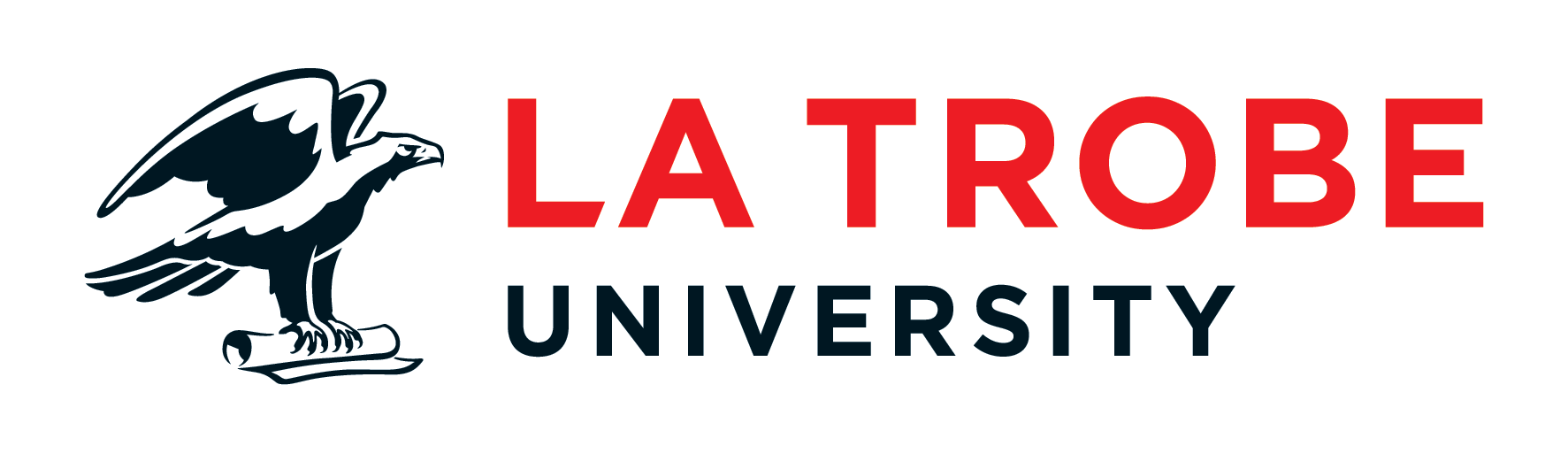 CONTROLLED DOCUMENTSOPS must be reviewed by either an internal or external person with appropriate skills and knowledge.This document is confidential. Any unauthorised disclosure or copying is prohibited.1.	INTRODUCTION 	(please complete this section)The purpose of this document is to describe the procedure for:2.	RESPONSIBILITY OF APPROVED OPERATORS/MANAGERSApproved operators must ensure that personnel-in-training follow SOP instructions carefully, wear appropriate Personnel Protective Equipment (PPE) and have identified all hazards related to this procedure and provided training to minimise risk to operators and animals. The LARTF register of training must be updated following all training sessions undertaken.3.	HEALTH AND SAFETY CONSIDERATIONS (OH&S)	When work involves working with physical, biological, chemical and/or animal hazards then please ensure you have complied with and followed all current University guidelines, policies and procedures to minimise risk to operators and animals.MATERIALS REQUIRED (including PPE)/REFERENCE DOCUMENTS/SOPs(please complete this section)5.	PROCEDURE(Include strategies for monitoring and minimising pain and distress in animals) 6.	DISPOSAL OF ANIMAL, EQUIPMENT & MATERIALS	All biological waste material to be disposed of by the appropriate means.	Clean and wipe bench and waste areas.7. GLOSSARY(please complete this section – enter terms in alphabetical order)       (Expand table as required)8. CROSS REFERENCE/DOCUMENTS/LINKS(please complete this section) (Expand table as required)9.	BIBLIOGRAPHY AND USEFUL WEB SITES(please complete this section if appropriate  )Author: AEC APPROVEDSOP Number:  AEC Executive Officer will insert if newAuthor: Standard Operating ProcedureVersion NumberInsert # HereAuthor: Standard Operating ProcedureDate Approved:AEC will insertAuthor: Standard Operating ProcedureReview Date:AEC will insertAuthor: Standard Operating ProcedureSpecies:Insert Species hereINSERT TITLE OF SOP HERE INSERT TITLE OF SOP HERE INSERT TITLE OF SOP HERE INSERT TITLE OF SOP HERE Reviewed by:Name:Position:Approved by:Name:Signature:Date:Type of WasteDisposal ProcessDisposal MethodBiological materialYellow bagsMediwaste BinsSharpsDo not recap needlesSharp’s containerAnimal bodies and partsYellow bags x2Freezer General wasteGeneral waste binBlue dumpsterTerm/AbbreviationDescriptionInternal/External Documents Internal/External Documents Document Number	(insert doc ID # number) Document Title(insert description eg other AEC Approved SOPs/ Hazard documents)